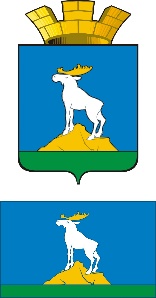 ГЛАВА НИЖНЕСЕРГИНСКОГО ГОРОДСКОГО ПОСЕЛЕНИЯПОСТАНОВЛЕНИЕ22.12.2017 г.          № 595г. Нижние Серги О внесении изменений в Постановление главы Нижнесергинского городского поселения от 18.04.2017 № 196 «Об утверждении краткосрочного плана реализации Региональной программы по проведению капитального ремонта общего имущества в многоквартирных домах на территории Нижнесергинского городского поселения на 2018-2020 годы»В соответствии с частью 7 статьи 168 Жилищного кодекса Российской Федерации, статьей 11 Областного закона от 19.12.2013 № 127-ОЗ «Об  обеспечении проведения капитального ремонта общего имущества в многоквартирных домах на территории Свердловской области», на основании пункта 2 постановления Правительства Свердловской  области от 03.06.2014 № 477-ПП «Об установлении Порядка утверждения краткосрочных планов реализации  Региональной программы капитального ремонта общего имущества в многоквартирных домах Свердловской области на 2015-2044 годы, утвержденной постановлением Правительства Свердловской области от 22.04.2014 № 306-ПП», руководствуясь Уставом Нижнесергинского городского поселения, ПОСТАНОВЛЯЮ:1. Внести изменения в краткосрочный план реализации Региональной программы по проведению капитального ремонта общего имущества в многоквартирных домах на территории Нижнесергинского городского поселения на 2018-2020 год, изложить в следующей редакции (прилагается).2 Опубликовать настоящее постановление путем размещения на официальном сайте Нижнесергинского городского поселения в сети «Интернет».3. Контроль за исполнением настоящего постановления оставляю за собой.Глава Нижнесергинского городского поселения                                                         А. М. ЧекасинСОГЛАСОВАНИЕпроекта постановления (распоряжения) главы Нижнесергинского городского поселенияНаименование постановления (распоряжения):О внесении изменений в Постановление главы Нижнесергинского городского поселения от 18.04.2017г № 196 «Об утверждении краткосрочного плана реализации Региональной программы по проведению капитального ремонта общего имущества в многоквартирных домах на территории Нижнесергинского городского поселения на 2018-2020 годы»Докладчик: Блинкова Наталья ГеннадьевнаПостановление разослать: Региональный фонд содействия капитальному ремонту общего имущества в многоквартирных домах Свердловской областиИсполнитель, телефон: Блинкова Н. Г., 28-0-12ДолжностьФамилия и инициалыСроки и результаты согласованияСроки и результаты согласованияСроки и результаты согласованияДолжностьФамилия и инициалыДата поступления на согласование Дата согласованияЗамечания на подпись Глава Нижнесергинского городского поселенияЧекасин А. М.Заместитель главы администрации по социально-экономическим вопросамТитова Н. А.И.о. заместителя главы администрации по городскому хозяйствуШварц Л. Ф.Ведущий специалист (юрист)Рыбаков Д. В.Зав. организационно-кадрового отделаКондакова Л.Ю.З1ав. отделом земельно-имущественных отношенийСкачкова А. С.Приложение № 1
к Порядку утверждения краткосрочных планов реализации Региональной программы капитального ремонта общего имущества в многоквартирных домах Свердловской области на 2015-2044 годы, утвержденной постановлением Правительства Свердловской области от 22.04.2014 № 306-ПППриложение № 1
к Порядку утверждения краткосрочных планов реализации Региональной программы капитального ремонта общего имущества в многоквартирных домах Свердловской области на 2015-2044 годы, утвержденной постановлением Правительства Свердловской области от 22.04.2014 № 306-ПППриложение № 1
к Порядку утверждения краткосрочных планов реализации Региональной программы капитального ремонта общего имущества в многоквартирных домах Свердловской области на 2015-2044 годы, утвержденной постановлением Правительства Свердловской области от 22.04.2014 № 306-ПППриложение № 1
к Порядку утверждения краткосрочных планов реализации Региональной программы капитального ремонта общего имущества в многоквартирных домах Свердловской области на 2015-2044 годы, утвержденной постановлением Правительства Свердловской области от 22.04.2014 № 306-ПППриложение № 1
к Порядку утверждения краткосрочных планов реализации Региональной программы капитального ремонта общего имущества в многоквартирных домах Свердловской области на 2015-2044 годы, утвержденной постановлением Правительства Свердловской области от 22.04.2014 № 306-ПППриложение № 1
к Порядку утверждения краткосрочных планов реализации Региональной программы капитального ремонта общего имущества в многоквартирных домах Свердловской области на 2015-2044 годы, утвержденной постановлением Правительства Свердловской области от 22.04.2014 № 306-ПППриложение № 1
к Порядку утверждения краткосрочных планов реализации Региональной программы капитального ремонта общего имущества в многоквартирных домах Свердловской области на 2015-2044 годы, утвержденной постановлением Правительства Свердловской области от 22.04.2014 № 306-ПППриложение № 1
к Порядку утверждения краткосрочных планов реализации Региональной программы капитального ремонта общего имущества в многоквартирных домах Свердловской области на 2015-2044 годы, утвержденной постановлением Правительства Свердловской области от 22.04.2014 № 306-ПППриложение № 1
к Порядку утверждения краткосрочных планов реализации Региональной программы капитального ремонта общего имущества в многоквартирных домах Свердловской области на 2015-2044 годы, утвержденной постановлением Правительства Свердловской области от 22.04.2014 № 306-ПППЕРЕЧЕНЬ
многоквартирных домов, подлежащих капитальному ремонту в рамках Краткосрочного плана реализации
региональной программы капитального ремонта общего имущества в многоквартирных домах Свердловской области на
 2018-2020 годы  на территории Свердловской областиПЕРЕЧЕНЬ
многоквартирных домов, подлежащих капитальному ремонту в рамках Краткосрочного плана реализации
региональной программы капитального ремонта общего имущества в многоквартирных домах Свердловской области на
 2018-2020 годы  на территории Свердловской областиПЕРЕЧЕНЬ
многоквартирных домов, подлежащих капитальному ремонту в рамках Краткосрочного плана реализации
региональной программы капитального ремонта общего имущества в многоквартирных домах Свердловской области на
 2018-2020 годы  на территории Свердловской областиПЕРЕЧЕНЬ
многоквартирных домов, подлежащих капитальному ремонту в рамках Краткосрочного плана реализации
региональной программы капитального ремонта общего имущества в многоквартирных домах Свердловской области на
 2018-2020 годы  на территории Свердловской областиПЕРЕЧЕНЬ
многоквартирных домов, подлежащих капитальному ремонту в рамках Краткосрочного плана реализации
региональной программы капитального ремонта общего имущества в многоквартирных домах Свердловской области на
 2018-2020 годы  на территории Свердловской областиПЕРЕЧЕНЬ
многоквартирных домов, подлежащих капитальному ремонту в рамках Краткосрочного плана реализации
региональной программы капитального ремонта общего имущества в многоквартирных домах Свердловской области на
 2018-2020 годы  на территории Свердловской областиПЕРЕЧЕНЬ
многоквартирных домов, подлежащих капитальному ремонту в рамках Краткосрочного плана реализации
региональной программы капитального ремонта общего имущества в многоквартирных домах Свердловской области на
 2018-2020 годы  на территории Свердловской областиПЕРЕЧЕНЬ
многоквартирных домов, подлежащих капитальному ремонту в рамках Краткосрочного плана реализации
региональной программы капитального ремонта общего имущества в многоквартирных домах Свердловской области на
 2018-2020 годы  на территории Свердловской областиПЕРЕЧЕНЬ
многоквартирных домов, подлежащих капитальному ремонту в рамках Краткосрочного плана реализации
региональной программы капитального ремонта общего имущества в многоквартирных домах Свердловской области на
 2018-2020 годы  на территории Свердловской областиПЕРЕЧЕНЬ
многоквартирных домов, подлежащих капитальному ремонту в рамках Краткосрочного плана реализации
региональной программы капитального ремонта общего имущества в многоквартирных домах Свердловской области на
 2018-2020 годы  на территории Свердловской областиПЕРЕЧЕНЬ
многоквартирных домов, подлежащих капитальному ремонту в рамках Краткосрочного плана реализации
региональной программы капитального ремонта общего имущества в многоквартирных домах Свердловской области на
 2018-2020 годы  на территории Свердловской областиПЕРЕЧЕНЬ
многоквартирных домов, подлежащих капитальному ремонту в рамках Краткосрочного плана реализации
региональной программы капитального ремонта общего имущества в многоквартирных домах Свердловской области на
 2018-2020 годы  на территории Свердловской областиПЕРЕЧЕНЬ
многоквартирных домов, подлежащих капитальному ремонту в рамках Краткосрочного плана реализации
региональной программы капитального ремонта общего имущества в многоквартирных домах Свердловской области на
 2018-2020 годы  на территории Свердловской областиПЕРЕЧЕНЬ
многоквартирных домов, подлежащих капитальному ремонту в рамках Краткосрочного плана реализации
региональной программы капитального ремонта общего имущества в многоквартирных домах Свердловской области на
 2018-2020 годы  на территории Свердловской областиПЕРЕЧЕНЬ
многоквартирных домов, подлежащих капитальному ремонту в рамках Краткосрочного плана реализации
региональной программы капитального ремонта общего имущества в многоквартирных домах Свердловской области на
 2018-2020 годы  на территории Свердловской областиПЕРЕЧЕНЬ
многоквартирных домов, подлежащих капитальному ремонту в рамках Краткосрочного плана реализации
региональной программы капитального ремонта общего имущества в многоквартирных домах Свердловской области на
 2018-2020 годы  на территории Свердловской областиПЕРЕЧЕНЬ
многоквартирных домов, подлежащих капитальному ремонту в рамках Краткосрочного плана реализации
региональной программы капитального ремонта общего имущества в многоквартирных домах Свердловской области на
 2018-2020 годы  на территории Свердловской области№ п/пАдрес многоквартирного домаГодГодМатериал стенКоличество этажейКоличество подъездовОбщая площадь МКД, всегоПлощадь помещений МКДПлощадь помещений МКДПлощадь помещений МКДПлощадь помещений МКДКоличество жителей, зарегистрированных в МКД на дату утверждения краткосрочного планаСтоимость капитального ремонтаУдельная стоимость капитального ремонта 1 кв. м общей площади помещений МКДПредельная стоимость капитального ремонта 1 кв. м общей площади помещений МКДПлановая дата завершения работ№ п/пАдрес многоквартирного домаВвода в эксплуатациюЗавершение последнего капитального ремонтаМатериал стенКоличество этажейКоличество подъездовОбщая площадь МКД, всегоВсего:В том числеВ том числеВ том числе жилых помещений, находящихся в собственности гражданКоличество жителей, зарегистрированных в МКД на дату утверждения краткосрочного планаСтоимость капитального ремонтаУдельная стоимость капитального ремонта 1 кв. м общей площади помещений МКДПредельная стоимость капитального ремонта 1 кв. м общей площади помещений МКДПлановая дата завершения работ№ п/пАдрес многоквартирного домаВвода в эксплуатациюЗавершение последнего капитального ремонтаМатериал стенКоличество этажейКоличество подъездовОбщая площадь МКД, всегоВсего:Нежилых помещенийЖилых помещенийВ том числе жилых помещений, находящихся в собственности гражданКоличество жителей, зарегистрированных в МКД на дату утверждения краткосрочного планаСтоимость капитального ремонтаУдельная стоимость капитального ремонта 1 кв. м общей площади помещений МКДПредельная стоимость капитального ремонта 1 кв. м общей площади помещений МКДПлановая дата завершения работ№ п/пАдрес многоквартирного домаВвода в эксплуатациюЗавершение последнего капитального ремонтаМатериал стенКоличество этажейКоличество подъездовкв.мкв.мкв.мкв.мкв.мчел.руб.руб./кв.мруб./кв.мПлановая дата завершения работ12345678910111213141516172018 г.2018 г.2018 г.2018 г.2018 г.2018 г.2018 г.2018 г.2018 г.2018 г.2018 г.2018 г.2018 г.2018 г.2018 г.2018 г.2018 г.27Нижнесергинский р-н, Нижнесергинское городское поселение, г. Нижние Серги, ул. Ленина, д. 481952Крупноблочные пеноблоки22748,50672,4044,00628,40628,00252 403 096,763 573,9110 600,68201828Нижнесергинский р-н, Нижнесергинское городское поселение, г. Нижние Серги, ул. Ленина, д. 441954Крупноблочные пеноблоки22707,40645,90118,30527,60527,00171 546 904,692 394,9610 600,68201829Нижнесергинский р-н, Нижнесергинское городское поселение, г. Нижние Серги, ул. Ленина, д. 461955Крупноблочные пеноблоки22757,30691,60311,70379,90379,00111 059 520,111 531,9810 600,68201830Нижнесергинский р-н, Нижнесергинское городское поселение, г. Нижние Серги, ул. Розы Люксембург, д. 841974Каркасно-сборный ж/б533 798,203 582,000,003 582,002 130,001401 443 976,00403,127 722,95201831Нижнесергинский р-н, Нижнесергинское городское поселение, г. Нижние Серги, ул. Розы Люксембург, д. 901975Каркасно-сборный ж/б533 625,102 959,40161,302 798,101 823,001397 020 627,692 372,317 722,95201832Нижнесергинский р-н, Нижнесергинское городское поселение, г. Нижние Серги, ул. Розы Люксембург, д. 831976Кирпичные532 640,902 428,900,002 428,901353 318 488,891 366,257 722,952018Итого за 2018Итого за 2018-----12 277,4010 980,20635,3010 344,905 487,0046716 792 614,1411 642,54--2019 г.2019 г.2019 г.2019 г.2019 г.2019 г.2019 г.2019 г.2019 г.2019 г.2019 г.2019 г.2019 г.2019 г.2019 г.2019 г.2019 г.33Нижнесергинский р-н, Нижнесергинское городское поселение, г. Нижние Серги, ул. Ленина, д. 501952Крупноблочные пеноблоки21430,00391,6084,50307,10307,0093 627 032,579 262,0910 600,68201934Нижнесергинский р-н, Нижнесергинское городское поселение, г. Нижние Серги, городок Гагарина, д. 11954Крупноблочные пеноблоки21429,70277,2041,40235,80235,00143 263 448,2611 772,9010 600,68201935Нижнесергинский р-н, Нижнесергинское городское поселение, г. Нижние Серги, ул. Титова, д. 661958Крупноблочные пеноблоки21488,95444,500,00444,50444,00214 270 299,849 606,9710 600,68201936Нижнесергинский р-н, Нижнесергинское городское поселение, г. Нижние Серги, ул. Розы Люксембург, д. 751959Крупноблочные пеноблоки22817,30743,00231,20511,80511,00135 944 916,918 001,2310 600,68201937Нижнесергинский р-н, Нижнесергинское городское поселение, г. Нижние Серги, городок Гагарина, д. 141962Крупноблочные пеноблоки22509,60509,600,00297,10297,00163 303 953,576 483,4310 600,68201938Нижнесергинский р-н, Нижнесергинское городское поселение, г. Нижние Серги, ул. Розы Люксембург, д. 771963Крупноблочные пеноблоки32996,80914,0082,80831,20831,00304 106 319,944 492,6910 600,68201939Нижнесергинский р-н, Нижнесергинское городское поселение, г. Нижние Серги, городок Гагарина, д. 111965Крупноблочные пеноблоки22453,90453,900,00304,60304,00232 942 826,806 483,4310 600,68201940Нижнесергинский р-н, Нижнесергинское городское поселение, г. Нижние Серги, городок Гагарина, д. 131965Крупноблочные пеноблоки22485,70485,700,00485,70485,00163 148 999,716 483,4310 600,68201941Нижнесергинский р-н, Нижнесергинское городское поселение, г. Нижние Серги, ул. Титова, д. 781965Крупноблочные пеноблоки22458,00458,0037,30420,70356,00172 969 408,836 483,4310 600,68201942Нижнесергинский р-н, Нижнесергинское городское поселение, г. Нижние Серги, ул. Дачная, д. 181985Крупноблочные пеноблоки22782,70500,300,00500,30500,0031846 436,821 691,8610 600,68201943Нижнесергинский р-н, Нижнесергинское городское поселение, г. Нижние Серги, городок Солнечный, д. 41996Кирпичные со сборным ж/б каркасом532 107,402 107,400,001 337,201 337,00681 340 811,95636,247 722,952019Итого за 2019Итого за 2019-----7 960,057 285,20477,205 676,005 607,0025835 764 455,2071 397,69--2020 г.2020 г.2020 г.2020 г.2020 г.2020 г.2020 г.2020 г.2020 г.2020 г.2020 г.2020 г.2020 г.2020 г.2020 г.2020 г.2020 г.44Нижнесергинский р-н, Нижнесергинское городское поселение, г. Нижние Серги, городок Гагарина, д. 61959Крупноблочные пеноблоки22734,60734,600,00515,30485,00214 762 724,286 483,4310 600,68202045Нижнесергинский р-н, Нижнесергинское городское поселение, г. Нижние Серги, городок Гагарина, д. 71960Крупноблочные пеноблоки22457,10457,100,00457,00457,00162 963 573,756 483,4310 600,68202046Нижнесергинский р-н, Нижнесергинское городское поселение, г. Нижние Серги, городок Гагарина, д. 81960Крупноблочные пеноблоки22452,00452,000,00295,30295,00122 930 508,286 483,4310 600,68202047Нижнесергинский р-н, Нижнесергинское городское поселение, г. Нижние Серги, ул. Титова, д. 801961Крупноблочные пеноблоки22457,50457,5038,00457,50419,00212 966 167,146 483,4310 600,68202048Нижнесергинский р-н, Нижнесергинское городское поселение, г. Нижние Серги, городок Гагарина, д. 101962Крупноблочные пеноблоки22481,40481,400,00481,40481,00173 121 121,006 483,4310 600,68202049Нижнесергинский р-н, Нижнесергинское городское поселение, г. Нижние Серги, ул. Отдыха, д. 41962Крупноблочные пеноблоки22455,70455,700,00291,80250,00172 954 496,956 483,4310 600,68202050Нижнесергинский р-н, Нижнесергинское городское поселение, г. Нижние Серги, городок Гагарина, д. 121965Крупноблочные пеноблоки22453,20453,200,00290,80290,00142 938 288,396 483,4310 600,68202051Нижнесергинский р-н, Нижнесергинское городское поселение, г. Нижние Серги, ул. Титова, д. 741966Крупноблочные пеноблоки22460,30460,3030,20289,20289,00142 984 320,726 483,4310 600,68202052Нижнесергинский р-н, Нижнесергинское городское поселение, г. Нижние Серги, городок Гагарина, д. 91967Крупноблочные пеноблоки22479,30479,300,00479,30479,00173 107 505,816 483,4310 600,68202053Нижнесергинский р-н, Нижнесергинское городское поселение, г. Нижние Серги, ул. Титова, д. 721967Крупноблочные пеноблоки22536,20536,200,00302,90267,00133 476 412,706 483,4310 600,68202054Нижнесергинский р-н, Нижнесергинское городское поселение, г. Нижние Серги, ул. Титова, д. 681968Крупноблочные пеноблоки22471,30471,3080,00293,70293,00183 055 638,406 483,4310 600,68202055Нижнесергинский р-н, Нижнесергинское городское поселение, г. Нижние Серги, ул. Титова, д. 761968Крупноблочные пеноблоки22427,90427,9035,00267,70267,00192 774 257,736 483,4310 600,682020Итого за 2020Итого за 2020-----5 866,505 866,50183,204 421,904 272,0019938 035 015,1577 801,10--Приложение № 2
к Порядку утверждения краткосрочных планов реализации Региональной программы капитального ремонта общего имущества в многоквартирных домах Свердловской области на 2015-2044 годы, утвержденной постановлением Правительства Свердловской области от 22.04.2014 № 306-ПППриложение № 2
к Порядку утверждения краткосрочных планов реализации Региональной программы капитального ремонта общего имущества в многоквартирных домах Свердловской области на 2015-2044 годы, утвержденной постановлением Правительства Свердловской области от 22.04.2014 № 306-ПППриложение № 2
к Порядку утверждения краткосрочных планов реализации Региональной программы капитального ремонта общего имущества в многоквартирных домах Свердловской области на 2015-2044 годы, утвержденной постановлением Правительства Свердловской области от 22.04.2014 № 306-ПППриложение № 2
к Порядку утверждения краткосрочных планов реализации Региональной программы капитального ремонта общего имущества в многоквартирных домах Свердловской области на 2015-2044 годы, утвержденной постановлением Правительства Свердловской области от 22.04.2014 № 306-ПППриложение № 2
к Порядку утверждения краткосрочных планов реализации Региональной программы капитального ремонта общего имущества в многоквартирных домах Свердловской области на 2015-2044 годы, утвержденной постановлением Правительства Свердловской области от 22.04.2014 № 306-ПППриложение № 2
к Порядку утверждения краткосрочных планов реализации Региональной программы капитального ремонта общего имущества в многоквартирных домах Свердловской области на 2015-2044 годы, утвержденной постановлением Правительства Свердловской области от 22.04.2014 № 306-ПППриложение № 2
к Порядку утверждения краткосрочных планов реализации Региональной программы капитального ремонта общего имущества в многоквартирных домах Свердловской области на 2015-2044 годы, утвержденной постановлением Правительства Свердловской области от 22.04.2014 № 306-ПППриложение № 2
к Порядку утверждения краткосрочных планов реализации Региональной программы капитального ремонта общего имущества в многоквартирных домах Свердловской области на 2015-2044 годы, утвержденной постановлением Правительства Свердловской области от 22.04.2014 № 306-ПППриложение № 2
к Порядку утверждения краткосрочных планов реализации Региональной программы капитального ремонта общего имущества в многоквартирных домах Свердловской области на 2015-2044 годы, утвержденной постановлением Правительства Свердловской области от 22.04.2014 № 306-ПППриложение № 2
к Порядку утверждения краткосрочных планов реализации Региональной программы капитального ремонта общего имущества в многоквартирных домах Свердловской области на 2015-2044 годы, утвержденной постановлением Правительства Свердловской области от 22.04.2014 № 306-ПППриложение № 2
к Порядку утверждения краткосрочных планов реализации Региональной программы капитального ремонта общего имущества в многоквартирных домах Свердловской области на 2015-2044 годы, утвержденной постановлением Правительства Свердловской области от 22.04.2014 № 306-ПППриложение № 2
к Порядку утверждения краткосрочных планов реализации Региональной программы капитального ремонта общего имущества в многоквартирных домах Свердловской области на 2015-2044 годы, утвержденной постановлением Правительства Свердловской области от 22.04.2014 № 306-ПППриложение № 2
к Порядку утверждения краткосрочных планов реализации Региональной программы капитального ремонта общего имущества в многоквартирных домах Свердловской области на 2015-2044 годы, утвержденной постановлением Правительства Свердловской области от 22.04.2014 № 306-ПППриложение № 2
к Порядку утверждения краткосрочных планов реализации Региональной программы капитального ремонта общего имущества в многоквартирных домах Свердловской области на 2015-2044 годы, утвержденной постановлением Правительства Свердловской области от 22.04.2014 № 306-ПППриложение № 2
к Порядку утверждения краткосрочных планов реализации Региональной программы капитального ремонта общего имущества в многоквартирных домах Свердловской области на 2015-2044 годы, утвержденной постановлением Правительства Свердловской области от 22.04.2014 № 306-ПППЕРЕЧЕНЬ
 видов услуг и (или) работ по капитальному ремонту общего имущества многоквартирных домов и их стоимости в рамках краткосрочного плана реализации
Региональной программы капитального ремонта общего имущества в многоквартирных домах Свердловской области на
 2018-2020 годы  на территории Свердловской областиПЕРЕЧЕНЬ
 видов услуг и (или) работ по капитальному ремонту общего имущества многоквартирных домов и их стоимости в рамках краткосрочного плана реализации
Региональной программы капитального ремонта общего имущества в многоквартирных домах Свердловской области на
 2018-2020 годы  на территории Свердловской областиПЕРЕЧЕНЬ
 видов услуг и (или) работ по капитальному ремонту общего имущества многоквартирных домов и их стоимости в рамках краткосрочного плана реализации
Региональной программы капитального ремонта общего имущества в многоквартирных домах Свердловской области на
 2018-2020 годы  на территории Свердловской областиПЕРЕЧЕНЬ
 видов услуг и (или) работ по капитальному ремонту общего имущества многоквартирных домов и их стоимости в рамках краткосрочного плана реализации
Региональной программы капитального ремонта общего имущества в многоквартирных домах Свердловской области на
 2018-2020 годы  на территории Свердловской областиПЕРЕЧЕНЬ
 видов услуг и (или) работ по капитальному ремонту общего имущества многоквартирных домов и их стоимости в рамках краткосрочного плана реализации
Региональной программы капитального ремонта общего имущества в многоквартирных домах Свердловской области на
 2018-2020 годы  на территории Свердловской областиПЕРЕЧЕНЬ
 видов услуг и (или) работ по капитальному ремонту общего имущества многоквартирных домов и их стоимости в рамках краткосрочного плана реализации
Региональной программы капитального ремонта общего имущества в многоквартирных домах Свердловской области на
 2018-2020 годы  на территории Свердловской областиПЕРЕЧЕНЬ
 видов услуг и (или) работ по капитальному ремонту общего имущества многоквартирных домов и их стоимости в рамках краткосрочного плана реализации
Региональной программы капитального ремонта общего имущества в многоквартирных домах Свердловской области на
 2018-2020 годы  на территории Свердловской областиПЕРЕЧЕНЬ
 видов услуг и (или) работ по капитальному ремонту общего имущества многоквартирных домов и их стоимости в рамках краткосрочного плана реализации
Региональной программы капитального ремонта общего имущества в многоквартирных домах Свердловской области на
 2018-2020 годы  на территории Свердловской областиПЕРЕЧЕНЬ
 видов услуг и (или) работ по капитальному ремонту общего имущества многоквартирных домов и их стоимости в рамках краткосрочного плана реализации
Региональной программы капитального ремонта общего имущества в многоквартирных домах Свердловской области на
 2018-2020 годы  на территории Свердловской областиПЕРЕЧЕНЬ
 видов услуг и (или) работ по капитальному ремонту общего имущества многоквартирных домов и их стоимости в рамках краткосрочного плана реализации
Региональной программы капитального ремонта общего имущества в многоквартирных домах Свердловской области на
 2018-2020 годы  на территории Свердловской областиПЕРЕЧЕНЬ
 видов услуг и (или) работ по капитальному ремонту общего имущества многоквартирных домов и их стоимости в рамках краткосрочного плана реализации
Региональной программы капитального ремонта общего имущества в многоквартирных домах Свердловской области на
 2018-2020 годы  на территории Свердловской областиПЕРЕЧЕНЬ
 видов услуг и (или) работ по капитальному ремонту общего имущества многоквартирных домов и их стоимости в рамках краткосрочного плана реализации
Региональной программы капитального ремонта общего имущества в многоквартирных домах Свердловской области на
 2018-2020 годы  на территории Свердловской областиПЕРЕЧЕНЬ
 видов услуг и (или) работ по капитальному ремонту общего имущества многоквартирных домов и их стоимости в рамках краткосрочного плана реализации
Региональной программы капитального ремонта общего имущества в многоквартирных домах Свердловской области на
 2018-2020 годы  на территории Свердловской областиПЕРЕЧЕНЬ
 видов услуг и (или) работ по капитальному ремонту общего имущества многоквартирных домов и их стоимости в рамках краткосрочного плана реализации
Региональной программы капитального ремонта общего имущества в многоквартирных домах Свердловской области на
 2018-2020 годы  на территории Свердловской областиПЕРЕЧЕНЬ
 видов услуг и (или) работ по капитальному ремонту общего имущества многоквартирных домов и их стоимости в рамках краткосрочного плана реализации
Региональной программы капитального ремонта общего имущества в многоквартирных домах Свердловской области на
 2018-2020 годы  на территории Свердловской областиПЕРЕЧЕНЬ
 видов услуг и (или) работ по капитальному ремонту общего имущества многоквартирных домов и их стоимости в рамках краткосрочного плана реализации
Региональной программы капитального ремонта общего имущества в многоквартирных домах Свердловской области на
 2018-2020 годы  на территории Свердловской областиПЕРЕЧЕНЬ
 видов услуг и (или) работ по капитальному ремонту общего имущества многоквартирных домов и их стоимости в рамках краткосрочного плана реализации
Региональной программы капитального ремонта общего имущества в многоквартирных домах Свердловской области на
 2018-2020 годы  на территории Свердловской областиПЕРЕЧЕНЬ
 видов услуг и (или) работ по капитальному ремонту общего имущества многоквартирных домов и их стоимости в рамках краткосрочного плана реализации
Региональной программы капитального ремонта общего имущества в многоквартирных домах Свердловской области на
 2018-2020 годы  на территории Свердловской областиПЕРЕЧЕНЬ
 видов услуг и (или) работ по капитальному ремонту общего имущества многоквартирных домов и их стоимости в рамках краткосрочного плана реализации
Региональной программы капитального ремонта общего имущества в многоквартирных домах Свердловской области на
 2018-2020 годы  на территории Свердловской областиПЕРЕЧЕНЬ
 видов услуг и (или) работ по капитальному ремонту общего имущества многоквартирных домов и их стоимости в рамках краткосрочного плана реализации
Региональной программы капитального ремонта общего имущества в многоквартирных домах Свердловской области на
 2018-2020 годы  на территории Свердловской областиПЕРЕЧЕНЬ
 видов услуг и (или) работ по капитальному ремонту общего имущества многоквартирных домов и их стоимости в рамках краткосрочного плана реализации
Региональной программы капитального ремонта общего имущества в многоквартирных домах Свердловской области на
 2018-2020 годы  на территории Свердловской областиПЕРЕЧЕНЬ
 видов услуг и (или) работ по капитальному ремонту общего имущества многоквартирных домов и их стоимости в рамках краткосрочного плана реализации
Региональной программы капитального ремонта общего имущества в многоквартирных домах Свердловской области на
 2018-2020 годы  на территории Свердловской областиПЕРЕЧЕНЬ
 видов услуг и (или) работ по капитальному ремонту общего имущества многоквартирных домов и их стоимости в рамках краткосрочного плана реализации
Региональной программы капитального ремонта общего имущества в многоквартирных домах Свердловской области на
 2018-2020 годы  на территории Свердловской областиПЕРЕЧЕНЬ
 видов услуг и (или) работ по капитальному ремонту общего имущества многоквартирных домов и их стоимости в рамках краткосрочного плана реализации
Региональной программы капитального ремонта общего имущества в многоквартирных домах Свердловской области на
 2018-2020 годы  на территории Свердловской области№ п/п№ п/пАдрес многоквартирного домаОбщая стоимость капитального ремонтаВиды ремонта, предусмотренные ч. 1 ст. 17 ЗаконаВиды ремонта, предусмотренные ч. 1 ст. 17 ЗаконаВиды ремонта, предусмотренные ч. 1 ст. 17 ЗаконаВиды ремонта, предусмотренные ч. 1 ст. 17 ЗаконаВиды ремонта, предусмотренные ч. 1 ст. 17 ЗаконаВиды ремонта, предусмотренные ч. 1 ст. 17 ЗаконаВиды ремонта, предусмотренные ч. 1 ст. 17 ЗаконаВиды ремонта, предусмотренные ч. 1 ст. 17 ЗаконаВиды ремонта, предусмотренные ч. 1 ст. 17 ЗаконаВиды ремонта, предусмотренные ч. 1 ст. 17 ЗаконаВиды ремонта, предусмотренные ч. 1 ст. 17 ЗаконаВиды ремонта, предусмотренные ч. 2 ст. 17 ЗаконаВиды ремонта, предусмотренные ч. 2 ст. 17 ЗаконаВиды ремонта, предусмотренные ч. 2 ст. 17 ЗаконаВиды ремонта, предусмотренные ч. 2 ст. 17 ЗаконаВиды ремонта, предусмотренные ч. 2 ст. 17 ЗаконаВиды ремонта, предусмотренные ч. 2 ст. 17 ЗаконаВиды ремонта, предусмотренные ч. 2 ст. 17 ЗаконаВиды ремонта, предусмотренные ч. 2 ст. 17 ЗаконаВиды ремонта, предусмотренные ч. 2 ст. 17 Закона№ п/п№ п/пАдрес многоквартирного домаОбщая стоимость капитального ремонтаРемонт внутридомовых инженерных системРемонт или замена лифтового оборудованияРемонт или замена лифтового оборудованияРемонт крышиРемонт крышиРемонт подвальных помещенийРемонт подвальных помещенийРемонт фасадаРемонт фасадаРемонт фундаментаРемонт фундаментаУтепление фасадовПереустройство невентилируемой крыши на вентилируемую крышу, устройство выходов на кровлюУсиление чердачных перекрытий многоквартирного домаРемонт внутридомовых систем пожарной автоматики и противодымной защиты, внутреннего противопожарного водопроводаУстановка узлов управления и регулирования потребления тепловой энергии в системе теплоснабжения и горячего водоснабжения в случае перевода лица, указанного в подпункте 2 или 3 части первой пункта 5 статьи 7 настоящего Закона, на систему горячего водоснабжения, при которой горячее водоснабжение осуществляется путем нагрева воды с использованием индивидуального теплового пункта без отбора горячей воды из тепловой сетиУсиление ограждающих несущих конструкций многоквартирного домаРазработка проектной документации на проведение капитального ремонтаЭкспертиза проектной документации на проведение капитального ремонтаСтроительный контроль№ п/п№ п/пАдрес многоквартирного домаруб.руб.ед.руб.кв.м.руб.кв.м.руб.кв.м.руб.куб.м.руб.руб.руб.руб.руб.руб.руб.руб.руб.руб.11234567891011121314151617181920212223Итого по муниципальному образованию Нижнесергинское городское поселениеИтого по муниципальному образованию Нижнесергинское городское поселениеИтого по муниципальному образованию Нижнесергинское городское поселение90 592 084,4927 335 645,5400,003 033,7523 027 893,96178,105 125 306,535 420,5531 478 447,710,000,000,000,000,000,000,000,001 521 339,120,002 103 451,63Итого за 2018 годИтого за 2018 годИтого за 2018 год16 792 614,148 614 789,5500,001 287,452 987 417,80109,00852 443,803 512,353 184 484,880,000,000,000,000,000,000,000,00469 939,160,00683 538,952727Нижнесергинский р-н, Нижнесергинское городское поселение, г. Нижние Серги, ул. Ленина, д. 482 403 096,76345 199,5600,00538,001 292 786,76109,00145 649,76498,60543 538,680,000,000,000,000,000,000,000,000,000,0075 922,002828Нижнесергинский р-н, Нижнесергинское городское поселение, г. Нижние Серги, ул. Ленина, д. 441 546 904,69322 825,5800,000,000,000,00563 901,94494,58562 792,740,000,000,000,000,000,000,000,000,000,0097 384,432929Нижнесергинский р-н, Нижнесергинское городское поселение, г. Нижние Серги, ул. Ленина, д. 461 059 520,11318 354,5600,000,000,000,00142 892,10482,40519 364,020,000,000,000,000,000,000,000,000,000,0078 909,433030Нижнесергинский р-н, Нижнесергинское городское поселение, г. Нижние Серги, ул. Розы Люксембург, д. 841 443 976,00963 775,6200,000,000,000,000,000,000,000,000,000,000,000,000,000,000,00247 238,380,00232 962,003131Нижнесергинский р-н, Нижнесергинское городское поселение, г. Нижние Серги, ул. Розы Люксембург, д. 907 020 627,696 664 634,2300,000,000,000,000,000,000,000,000,000,000,000,000,000,000,00222 700,780,00133 292,683232Нижнесергинский р-н, Нижнесергинское городское поселение, г. Нижние Серги, ул. Розы Люксембург, д. 833 318 488,890,0000,00749,451 694 631,040,000,002 036,771 558 789,440,000,000,000,000,000,000,000,000,000,0065 068,41Итого за 2019 годИтого за 2019 годИтого за 2019 год35 764 455,208 537 609,2500,001 746,3011 025 308,2869,102 021 886,681 908,2012 911 882,500,000,000,000,000,000,000,000,00584 485,210,00683 283,283333Нижнесергинский р-н, Нижнесергинское городское поселение, г. Нижние Серги, ул. Ленина, д. 503 627 032,57771 671,3000,00342,701 019 888,910,00211 667,63399,101 526 633,330,000,000,000,000,000,000,000,0032 198,400,0064 973,003434Нижнесергинский р-н, Нижнесергинское городское поселение, г. Нижние Серги, городок Гагарина, д. 13 263 448,261 320 078,9800,00342,001 112 541,760,00344 941,14293,60421 897,200,000,000,000,000,000,000,000,000,000,0063 989,183535Нижнесергинский р-н, Нижнесергинское городское поселение, г. Нижние Серги, ул. Титова, д. 664 270 299,84875 913,9300,00407,601 213 033,9069,1091 323,25517,501 979 535,830,000,000,000,000,000,000,000,0036 612,580,0073 880,353636Нижнесергинский р-н, Нижнесергинское городское поселение, г. Нижние Серги, ул. Розы Люксембург, д. 755 944 916,911 464 126,0800,00654,001 946 330,160,00401 606,36698,001 948 160,860,000,000,000,000,000,000,000,0061 199,420,00123 494,033737Нижнесергинский р-н, Нижнесергинское городское поселение, г. Нижние Серги, городок Гагарина, д. 143 303 953,57884 578,9600,000,00783 112,510,00195 533,520,001 336 181,390,000,000,000,000,000,000,000,0040 559,060,0063 988,133838Нижнесергинский р-н, Нижнесергинское городское поселение, г. Нижние Серги, ул. Розы Люксембург, д. 774 106 319,94795 243,9800,000,00883 746,600,00240 555,660,002 034 938,740,000,000,000,000,000,000,000,0072 745,260,0079 089,7039Нижнесергинский р-н, Нижнесергинское городское поселение, г. Нижние Серги, городок Гагарина, д. 112 942 826,80787 893,2400,000,00697 517,210,00174 161,430,001 190 134,880,000,000,000,000,000,000,000,0036 125,900,0056 994,1440Нижнесергинский р-н, Нижнесергинское городское поселение, г. Нижние Серги, городок Гагарина, д. 133 148 999,71843 092,6400,000,00746 384,900,00186 363,090,001 273 515,110,000,000,000,000,000,000,000,0038 656,860,0060 987,1141Нижнесергинский р-н, Нижнесергинское городское поселение, г. Нижние Серги, ул. Титова, д. 782 969 408,83795 010,1400,000,00703 817,760,00175 734,600,001 200 885,160,000,000,000,000,000,000,000,0036 452,220,0057 508,9542Нижнесергинский р-н, Нижнесергинское городское поселение, г. Нижние Серги, ул. Дачная, д. 18846 436,820,0000,000,00768 821,020,000,000,000,000,000,000,000,000,000,000,000,0062 239,380,0015 376,4243Нижнесергинский р-н, Нижнесергинское городское поселение, г. Нижние Серги, городок Солнечный, д. 41 340 811,950,0000,000,001 150 113,550,000,000,000,000,000,000,000,000,000,000,000,00167 696,130,0023 002,27Итого за 2020 годИтого за 2020 год38 035 015,1510 183 246,7400,000,009 015 167,880,002 250 976,050,0015 382 080,330,000,000,000,000,000,000,000,00466 914,750,00736 629,4044Нижнесергинский р-н, Нижнесергинское городское поселение, г. Нижние Серги, городок Гагарина, д. 64 762 724,281 275 140,7100,000,001 128 874,510,00281 866,020,001 926 135,890,000,000,000,000,000,000,000,0058 466,810,0092 240,3445Нижнесергинский р-н, Нижнесергинское городское поселение, г. Нижние Серги, городок Гагарина, д. 72 963 573,75793 447,9000,000,00702 434,710,00175 389,270,001 198 525,340,000,000,000,000,000,000,000,0036 380,590,0057 395,9446Нижнесергинский р-н, Нижнесергинское городское поселение, г. Нижние Серги, городок Гагарина, д. 82 930 508,28784 595,1600,000,00694 597,440,00173 432,400,001 185 153,040,000,000,000,000,000,000,000,0035 974,680,0056 755,5647Нижнесергинский р-н, Нижнесергинское городское поселение, г. Нижние Серги, ул. Титова, д. 802 966 167,14794 142,2400,000,00703 049,400,00175 542,750,001 199 574,150,000,000,000,000,000,000,000,0036 412,430,0057 446,1748Нижнесергинский р-н, Нижнесергинское городское поселение, г. Нижние Серги, городок Гагарина, д. 103 121 121,00835 628,5700,000,00739 777,010,00184 713,180,001 262 240,430,000,000,000,000,000,000,000,0038 314,630,0060 447,1849Нижнесергинский р-н, Нижнесергинское городское поселение, г. Нижние Серги, ул. Отдыха, д. 42 954 496,95791 017,7400,000,00700 283,300,00174 852,090,001 194 854,510,000,000,000,000,000,000,000,0036 269,160,0057 220,1550Нижнесергинский р-н, Нижнесергинское городское поселение, г. Нижние Серги, городок Гагарина, д. 122 938 288,39786 678,1600,000,00696 441,500,00173 892,840,001 188 299,460,000,000,000,000,000,000,000,0036 070,190,0056 906,2451Нижнесергинский р-н, Нижнесергинское городское поселение, г. Нижние Серги, ул. Титова, д. 742 984 320,72799 002,5500,000,00707 352,220,00176 617,110,001 206 915,810,000,000,000,000,000,000,000,0036 635,280,0057 797,7552Нижнесергинский р-н, Нижнесергинское городское поселение, г. Нижние Серги, городок Гагарина, д. 93 107 505,81831 983,3200,000,00736 549,900,00183 907,410,001 256 734,190,000,000,000,000,000,000,000,0038 147,490,0060 183,5053Нижнесергинский р-н, Нижнесергинское городское поселение, г. Нижние Серги, ул. Титова, д. 723 476 412,70930 752,0500,000,00823 989,260,00205 739,940,001 405 927,120,000,000,000,000,000,000,000,0042 676,160,0067 328,1754Нижнесергинский р-н, Нижнесергинское городское поселение, г. Нижние Серги, ул. Титова, д. 683 055 638,40818 096,6800,000,00724 256,140,00180 837,810,001 235 758,030,000,000,000,000,000,000,000,0037 510,770,0059 178,9755Нижнесергинский р-н, Нижнесергинское городское поселение, г. Нижние Серги, ул. Титова, д. 762 774 257,73742 761,6600,000,00657 562,490,00164 185,230,001 121 962,360,000,000,000,000,000,000,000,0034 056,560,0053 729,43